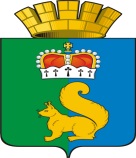 РАСПОРЯЖЕНИЕ                   ГЛАВЫ ГАРИНСКОГО ГОРОДСКОГО ОКРУГА10.05.2022 п.г.т. Гари№ 11№ 11О введении режима чрезвычайной ситуации для органов управления и сил Гаринского звена территориальной подсистемы РСЧС, связанного с пожаром в поселке ПуксинкаО введении режима чрезвычайной ситуации для органов управления и сил Гаринского звена территориальной подсистемы РСЧС, связанного с пожаром в поселке ПуксинкаО введении режима чрезвычайной ситуации для органов управления и сил Гаринского звена территориальной подсистемы РСЧС, связанного с пожаром в поселке ПуксинкаО введении режима чрезвычайной ситуации для органов управления и сил Гаринского звена территориальной подсистемы РСЧС, связанного с пожаром в поселке ПуксинкаО введении режима чрезвычайной ситуации для органов управления и сил Гаринского звена территориальной подсистемы РСЧС, связанного с пожаром в поселке ПуксинкаВ соответствии с Федеральными законами от 21 декабря1994 №68-ФЗ «О защите населения и территорий от чрезвычайных ситуаций природного и техногенного характера», от 06 октября 2003 №131-ФЗ «Об общих принципах организации местного самоуправления в Российской Федерации», Положением о единой государственной системе предупреждения и ликвидации чрезвычайных ситуаций, утвержденным постановлением Правительства Российской Федерации от 30.12.2003 №794 «О единой государственной системе предупреждения и ликвидации чрезвычайных ситуаций», руководствуясь Уставом Гаринского городского округа, 1. Ввести с 10.05.2022 и до особого распоряжения для органов управления и сил Гаринского звена Свердловской областной подсистемы РСЧС Гаринского городского округа режим  чрезвычайной ситуации, связанной с пожаром в            п. Пуксинка.      2.	Установить местный уровень реагирования для органов управления и сил Гаринского звена Свердловской областной подсистемы РСЧС.      3.	Определить границы зоны чрезвычайной ситуации в пределах территории Гаринского городского округа      4.	Привлечь к проведению мероприятий по ликвидации условной ЧС силы и средства организаций, предприятий и учреждений (далее - организаций), расположенных на территории Гаринского городского округа.       5.	Ведущему специалисту отдела ГО ЧС и МОБ работы администрации Гаринского городского округа (Гагариной О.С.), МКУ «Единая дежурно- диспетчерская служба» (Елисееву А.В.) обеспечить:      5.1 Срочное оповещение и доведение данного распоряжения до заведующих, инспекторов территориальных органов администрации Гаринского городского округа, членов комиссии по предупреждению и ликвидации чрезвычайных ситуаций и обеспечению пожарной безопасности, руководителей организаций.   5.2 Проведение	мероприятий	по	ликвидации	условно чрезвычайной ситуации организовать в два этапа. Работы, связанные со спасением людей и аварийно-восстановительные работы проводить непрерывно до полного их завершения.  6.   Контроль за выполнением настоящего постановления оставляю за собой..В соответствии с Федеральными законами от 21 декабря1994 №68-ФЗ «О защите населения и территорий от чрезвычайных ситуаций природного и техногенного характера», от 06 октября 2003 №131-ФЗ «Об общих принципах организации местного самоуправления в Российской Федерации», Положением о единой государственной системе предупреждения и ликвидации чрезвычайных ситуаций, утвержденным постановлением Правительства Российской Федерации от 30.12.2003 №794 «О единой государственной системе предупреждения и ликвидации чрезвычайных ситуаций», руководствуясь Уставом Гаринского городского округа, 1. Ввести с 10.05.2022 и до особого распоряжения для органов управления и сил Гаринского звена Свердловской областной подсистемы РСЧС Гаринского городского округа режим  чрезвычайной ситуации, связанной с пожаром в            п. Пуксинка.      2.	Установить местный уровень реагирования для органов управления и сил Гаринского звена Свердловской областной подсистемы РСЧС.      3.	Определить границы зоны чрезвычайной ситуации в пределах территории Гаринского городского округа      4.	Привлечь к проведению мероприятий по ликвидации условной ЧС силы и средства организаций, предприятий и учреждений (далее - организаций), расположенных на территории Гаринского городского округа.       5.	Ведущему специалисту отдела ГО ЧС и МОБ работы администрации Гаринского городского округа (Гагариной О.С.), МКУ «Единая дежурно- диспетчерская служба» (Елисееву А.В.) обеспечить:      5.1 Срочное оповещение и доведение данного распоряжения до заведующих, инспекторов территориальных органов администрации Гаринского городского округа, членов комиссии по предупреждению и ликвидации чрезвычайных ситуаций и обеспечению пожарной безопасности, руководителей организаций.   5.2 Проведение	мероприятий	по	ликвидации	условно чрезвычайной ситуации организовать в два этапа. Работы, связанные со спасением людей и аварийно-восстановительные работы проводить непрерывно до полного их завершения.  6.   Контроль за выполнением настоящего постановления оставляю за собой..В соответствии с Федеральными законами от 21 декабря1994 №68-ФЗ «О защите населения и территорий от чрезвычайных ситуаций природного и техногенного характера», от 06 октября 2003 №131-ФЗ «Об общих принципах организации местного самоуправления в Российской Федерации», Положением о единой государственной системе предупреждения и ликвидации чрезвычайных ситуаций, утвержденным постановлением Правительства Российской Федерации от 30.12.2003 №794 «О единой государственной системе предупреждения и ликвидации чрезвычайных ситуаций», руководствуясь Уставом Гаринского городского округа, 1. Ввести с 10.05.2022 и до особого распоряжения для органов управления и сил Гаринского звена Свердловской областной подсистемы РСЧС Гаринского городского округа режим  чрезвычайной ситуации, связанной с пожаром в            п. Пуксинка.      2.	Установить местный уровень реагирования для органов управления и сил Гаринского звена Свердловской областной подсистемы РСЧС.      3.	Определить границы зоны чрезвычайной ситуации в пределах территории Гаринского городского округа      4.	Привлечь к проведению мероприятий по ликвидации условной ЧС силы и средства организаций, предприятий и учреждений (далее - организаций), расположенных на территории Гаринского городского округа.       5.	Ведущему специалисту отдела ГО ЧС и МОБ работы администрации Гаринского городского округа (Гагариной О.С.), МКУ «Единая дежурно- диспетчерская служба» (Елисееву А.В.) обеспечить:      5.1 Срочное оповещение и доведение данного распоряжения до заведующих, инспекторов территориальных органов администрации Гаринского городского округа, членов комиссии по предупреждению и ликвидации чрезвычайных ситуаций и обеспечению пожарной безопасности, руководителей организаций.   5.2 Проведение	мероприятий	по	ликвидации	условно чрезвычайной ситуации организовать в два этапа. Работы, связанные со спасением людей и аварийно-восстановительные работы проводить непрерывно до полного их завершения.  6.   Контроль за выполнением настоящего постановления оставляю за собой..В соответствии с Федеральными законами от 21 декабря1994 №68-ФЗ «О защите населения и территорий от чрезвычайных ситуаций природного и техногенного характера», от 06 октября 2003 №131-ФЗ «Об общих принципах организации местного самоуправления в Российской Федерации», Положением о единой государственной системе предупреждения и ликвидации чрезвычайных ситуаций, утвержденным постановлением Правительства Российской Федерации от 30.12.2003 №794 «О единой государственной системе предупреждения и ликвидации чрезвычайных ситуаций», руководствуясь Уставом Гаринского городского округа, 1. Ввести с 10.05.2022 и до особого распоряжения для органов управления и сил Гаринского звена Свердловской областной подсистемы РСЧС Гаринского городского округа режим  чрезвычайной ситуации, связанной с пожаром в            п. Пуксинка.      2.	Установить местный уровень реагирования для органов управления и сил Гаринского звена Свердловской областной подсистемы РСЧС.      3.	Определить границы зоны чрезвычайной ситуации в пределах территории Гаринского городского округа      4.	Привлечь к проведению мероприятий по ликвидации условной ЧС силы и средства организаций, предприятий и учреждений (далее - организаций), расположенных на территории Гаринского городского округа.       5.	Ведущему специалисту отдела ГО ЧС и МОБ работы администрации Гаринского городского округа (Гагариной О.С.), МКУ «Единая дежурно- диспетчерская служба» (Елисееву А.В.) обеспечить:      5.1 Срочное оповещение и доведение данного распоряжения до заведующих, инспекторов территориальных органов администрации Гаринского городского округа, членов комиссии по предупреждению и ликвидации чрезвычайных ситуаций и обеспечению пожарной безопасности, руководителей организаций.   5.2 Проведение	мероприятий	по	ликвидации	условно чрезвычайной ситуации организовать в два этапа. Работы, связанные со спасением людей и аварийно-восстановительные работы проводить непрерывно до полного их завершения.  6.   Контроль за выполнением настоящего постановления оставляю за собой..В соответствии с Федеральными законами от 21 декабря1994 №68-ФЗ «О защите населения и территорий от чрезвычайных ситуаций природного и техногенного характера», от 06 октября 2003 №131-ФЗ «Об общих принципах организации местного самоуправления в Российской Федерации», Положением о единой государственной системе предупреждения и ликвидации чрезвычайных ситуаций, утвержденным постановлением Правительства Российской Федерации от 30.12.2003 №794 «О единой государственной системе предупреждения и ликвидации чрезвычайных ситуаций», руководствуясь Уставом Гаринского городского округа, 1. Ввести с 10.05.2022 и до особого распоряжения для органов управления и сил Гаринского звена Свердловской областной подсистемы РСЧС Гаринского городского округа режим  чрезвычайной ситуации, связанной с пожаром в            п. Пуксинка.      2.	Установить местный уровень реагирования для органов управления и сил Гаринского звена Свердловской областной подсистемы РСЧС.      3.	Определить границы зоны чрезвычайной ситуации в пределах территории Гаринского городского округа      4.	Привлечь к проведению мероприятий по ликвидации условной ЧС силы и средства организаций, предприятий и учреждений (далее - организаций), расположенных на территории Гаринского городского округа.       5.	Ведущему специалисту отдела ГО ЧС и МОБ работы администрации Гаринского городского округа (Гагариной О.С.), МКУ «Единая дежурно- диспетчерская служба» (Елисееву А.В.) обеспечить:      5.1 Срочное оповещение и доведение данного распоряжения до заведующих, инспекторов территориальных органов администрации Гаринского городского округа, членов комиссии по предупреждению и ликвидации чрезвычайных ситуаций и обеспечению пожарной безопасности, руководителей организаций.   5.2 Проведение	мероприятий	по	ликвидации	условно чрезвычайной ситуации организовать в два этапа. Работы, связанные со спасением людей и аварийно-восстановительные работы проводить непрерывно до полного их завершения.  6.   Контроль за выполнением настоящего постановления оставляю за собой..В соответствии с Федеральными законами от 21 декабря1994 №68-ФЗ «О защите населения и территорий от чрезвычайных ситуаций природного и техногенного характера», от 06 октября 2003 №131-ФЗ «Об общих принципах организации местного самоуправления в Российской Федерации», Положением о единой государственной системе предупреждения и ликвидации чрезвычайных ситуаций, утвержденным постановлением Правительства Российской Федерации от 30.12.2003 №794 «О единой государственной системе предупреждения и ликвидации чрезвычайных ситуаций», руководствуясь Уставом Гаринского городского округа, 1. Ввести с 10.05.2022 и до особого распоряжения для органов управления и сил Гаринского звена Свердловской областной подсистемы РСЧС Гаринского городского округа режим  чрезвычайной ситуации, связанной с пожаром в            п. Пуксинка.      2.	Установить местный уровень реагирования для органов управления и сил Гаринского звена Свердловской областной подсистемы РСЧС.      3.	Определить границы зоны чрезвычайной ситуации в пределах территории Гаринского городского округа      4.	Привлечь к проведению мероприятий по ликвидации условной ЧС силы и средства организаций, предприятий и учреждений (далее - организаций), расположенных на территории Гаринского городского округа.       5.	Ведущему специалисту отдела ГО ЧС и МОБ работы администрации Гаринского городского округа (Гагариной О.С.), МКУ «Единая дежурно- диспетчерская служба» (Елисееву А.В.) обеспечить:      5.1 Срочное оповещение и доведение данного распоряжения до заведующих, инспекторов территориальных органов администрации Гаринского городского округа, членов комиссии по предупреждению и ликвидации чрезвычайных ситуаций и обеспечению пожарной безопасности, руководителей организаций.   5.2 Проведение	мероприятий	по	ликвидации	условно чрезвычайной ситуации организовать в два этапа. Работы, связанные со спасением людей и аварийно-восстановительные работы проводить непрерывно до полного их завершения.  6.   Контроль за выполнением настоящего постановления оставляю за собой..В соответствии с Федеральными законами от 21 декабря1994 №68-ФЗ «О защите населения и территорий от чрезвычайных ситуаций природного и техногенного характера», от 06 октября 2003 №131-ФЗ «Об общих принципах организации местного самоуправления в Российской Федерации», Положением о единой государственной системе предупреждения и ликвидации чрезвычайных ситуаций, утвержденным постановлением Правительства Российской Федерации от 30.12.2003 №794 «О единой государственной системе предупреждения и ликвидации чрезвычайных ситуаций», руководствуясь Уставом Гаринского городского округа, 1. Ввести с 10.05.2022 и до особого распоряжения для органов управления и сил Гаринского звена Свердловской областной подсистемы РСЧС Гаринского городского округа режим  чрезвычайной ситуации, связанной с пожаром в            п. Пуксинка.      2.	Установить местный уровень реагирования для органов управления и сил Гаринского звена Свердловской областной подсистемы РСЧС.      3.	Определить границы зоны чрезвычайной ситуации в пределах территории Гаринского городского округа      4.	Привлечь к проведению мероприятий по ликвидации условной ЧС силы и средства организаций, предприятий и учреждений (далее - организаций), расположенных на территории Гаринского городского округа.       5.	Ведущему специалисту отдела ГО ЧС и МОБ работы администрации Гаринского городского округа (Гагариной О.С.), МКУ «Единая дежурно- диспетчерская служба» (Елисееву А.В.) обеспечить:      5.1 Срочное оповещение и доведение данного распоряжения до заведующих, инспекторов территориальных органов администрации Гаринского городского округа, членов комиссии по предупреждению и ликвидации чрезвычайных ситуаций и обеспечению пожарной безопасности, руководителей организаций.   5.2 Проведение	мероприятий	по	ликвидации	условно чрезвычайной ситуации организовать в два этапа. Работы, связанные со спасением людей и аварийно-восстановительные работы проводить непрерывно до полного их завершения.  6.   Контроль за выполнением настоящего постановления оставляю за собой..В соответствии с Федеральными законами от 21 декабря1994 №68-ФЗ «О защите населения и территорий от чрезвычайных ситуаций природного и техногенного характера», от 06 октября 2003 №131-ФЗ «Об общих принципах организации местного самоуправления в Российской Федерации», Положением о единой государственной системе предупреждения и ликвидации чрезвычайных ситуаций, утвержденным постановлением Правительства Российской Федерации от 30.12.2003 №794 «О единой государственной системе предупреждения и ликвидации чрезвычайных ситуаций», руководствуясь Уставом Гаринского городского округа, 1. Ввести с 10.05.2022 и до особого распоряжения для органов управления и сил Гаринского звена Свердловской областной подсистемы РСЧС Гаринского городского округа режим  чрезвычайной ситуации, связанной с пожаром в            п. Пуксинка.      2.	Установить местный уровень реагирования для органов управления и сил Гаринского звена Свердловской областной подсистемы РСЧС.      3.	Определить границы зоны чрезвычайной ситуации в пределах территории Гаринского городского округа      4.	Привлечь к проведению мероприятий по ликвидации условной ЧС силы и средства организаций, предприятий и учреждений (далее - организаций), расположенных на территории Гаринского городского округа.       5.	Ведущему специалисту отдела ГО ЧС и МОБ работы администрации Гаринского городского округа (Гагариной О.С.), МКУ «Единая дежурно- диспетчерская служба» (Елисееву А.В.) обеспечить:      5.1 Срочное оповещение и доведение данного распоряжения до заведующих, инспекторов территориальных органов администрации Гаринского городского округа, членов комиссии по предупреждению и ликвидации чрезвычайных ситуаций и обеспечению пожарной безопасности, руководителей организаций.   5.2 Проведение	мероприятий	по	ликвидации	условно чрезвычайной ситуации организовать в два этапа. Работы, связанные со спасением людей и аварийно-восстановительные работы проводить непрерывно до полного их завершения.  6.   Контроль за выполнением настоящего постановления оставляю за собой..В соответствии с Федеральными законами от 21 декабря1994 №68-ФЗ «О защите населения и территорий от чрезвычайных ситуаций природного и техногенного характера», от 06 октября 2003 №131-ФЗ «Об общих принципах организации местного самоуправления в Российской Федерации», Положением о единой государственной системе предупреждения и ликвидации чрезвычайных ситуаций, утвержденным постановлением Правительства Российской Федерации от 30.12.2003 №794 «О единой государственной системе предупреждения и ликвидации чрезвычайных ситуаций», руководствуясь Уставом Гаринского городского округа, 1. Ввести с 10.05.2022 и до особого распоряжения для органов управления и сил Гаринского звена Свердловской областной подсистемы РСЧС Гаринского городского округа режим  чрезвычайной ситуации, связанной с пожаром в            п. Пуксинка.      2.	Установить местный уровень реагирования для органов управления и сил Гаринского звена Свердловской областной подсистемы РСЧС.      3.	Определить границы зоны чрезвычайной ситуации в пределах территории Гаринского городского округа      4.	Привлечь к проведению мероприятий по ликвидации условной ЧС силы и средства организаций, предприятий и учреждений (далее - организаций), расположенных на территории Гаринского городского округа.       5.	Ведущему специалисту отдела ГО ЧС и МОБ работы администрации Гаринского городского округа (Гагариной О.С.), МКУ «Единая дежурно- диспетчерская служба» (Елисееву А.В.) обеспечить:      5.1 Срочное оповещение и доведение данного распоряжения до заведующих, инспекторов территориальных органов администрации Гаринского городского округа, членов комиссии по предупреждению и ликвидации чрезвычайных ситуаций и обеспечению пожарной безопасности, руководителей организаций.   5.2 Проведение	мероприятий	по	ликвидации	условно чрезвычайной ситуации организовать в два этапа. Работы, связанные со спасением людей и аварийно-восстановительные работы проводить непрерывно до полного их завершения.  6.   Контроль за выполнением настоящего постановления оставляю за собой..В соответствии с Федеральными законами от 21 декабря1994 №68-ФЗ «О защите населения и территорий от чрезвычайных ситуаций природного и техногенного характера», от 06 октября 2003 №131-ФЗ «Об общих принципах организации местного самоуправления в Российской Федерации», Положением о единой государственной системе предупреждения и ликвидации чрезвычайных ситуаций, утвержденным постановлением Правительства Российской Федерации от 30.12.2003 №794 «О единой государственной системе предупреждения и ликвидации чрезвычайных ситуаций», руководствуясь Уставом Гаринского городского округа, 1. Ввести с 10.05.2022 и до особого распоряжения для органов управления и сил Гаринского звена Свердловской областной подсистемы РСЧС Гаринского городского округа режим  чрезвычайной ситуации, связанной с пожаром в            п. Пуксинка.      2.	Установить местный уровень реагирования для органов управления и сил Гаринского звена Свердловской областной подсистемы РСЧС.      3.	Определить границы зоны чрезвычайной ситуации в пределах территории Гаринского городского округа      4.	Привлечь к проведению мероприятий по ликвидации условной ЧС силы и средства организаций, предприятий и учреждений (далее - организаций), расположенных на территории Гаринского городского округа.       5.	Ведущему специалисту отдела ГО ЧС и МОБ работы администрации Гаринского городского округа (Гагариной О.С.), МКУ «Единая дежурно- диспетчерская служба» (Елисееву А.В.) обеспечить:      5.1 Срочное оповещение и доведение данного распоряжения до заведующих, инспекторов территориальных органов администрации Гаринского городского округа, членов комиссии по предупреждению и ликвидации чрезвычайных ситуаций и обеспечению пожарной безопасности, руководителей организаций.   5.2 Проведение	мероприятий	по	ликвидации	условно чрезвычайной ситуации организовать в два этапа. Работы, связанные со спасением людей и аварийно-восстановительные работы проводить непрерывно до полного их завершения.  6.   Контроль за выполнением настоящего постановления оставляю за собой..